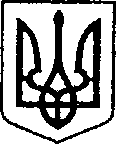                                                             УКРАЇНА                         	ЧЕРНІГІВСЬКА ОБЛАСТЬ	ПРОЕКТ     Н І Ж И Н С Ь К А    М І С Ь К А    Р А Д А       36 сесія VIII скликання                                    Р І Ш Е Н Н Я	від 08 лютого 2024 р.     	       м. Ніжин	                            № 81-36/2024 Відповідно до статей 25, 26, 42, 59, 73 Закону України “Про місцеве самоврядування в Україні”, Земельного кодексу України, Закону України «Про землеустрій», Регламенту Ніжинської міської ради Чернігівської області, затвердженого рішенням Ніжинської міської ради Чернігівської області VIII скликання від 27 листопада 2020 року № 3-2/2020 (зі змінами), враховуючи службову записку Управління комунального майна та земельних відносин Ніжинської міської ради від 29.11.2023р. № 1053, від 30.01.2024р. № 103, від 14.06.2023р. № 500,  міська рада вирішила:                1.  Затвердити проект землеустрою щодо відведення земельної ділянки площею 0,0267 га, за адресою: Чернігівська обл., м. Ніжин, вул. Шевченка, кадастровий  номер 7410400000:04:022:0156,  для будівництва і обслуговування паркінгів та автостоянок на землях житлової та громадської забудови та здійснити реєстрацію земельної ділянки за Ніжинською міською радою відповідно до Закону України «Про державну реєстрацію речових прав на нерухоме майно та їх обтяжень».  Обмеження у використанні земельної ділянки площею 0,0267 га встановлені у формі територій в червоних лініях.        2. Надати дозвіл Управлінню комунального майна та земельних відносин  Ніжинської міської ради на виготовлення проекту землеустрою щодо відведення земельної ділянки орієнтовною площею 0,0600 га, за адресою: Чернігівська обл., м. Ніжин, вул. Космонавтів, 52, приміщення 3,  для будівництва та обслуговування будівель торгівлі.            Пункт 3 про затвердження проекту землеустрою щодо відведення земельної ділянки площею 0,2000 га, за адресою: Чернігівська обл., м. Ніжин, вул. Синяківська, кадастровий  номер 7410400000:03:015:0026, для розміщення та експлуатації будівель і споруд додаткових транспортних послуг та допоміжних операцій знято з порядку денного відповідно до  ч. 2 ст. 29 Регламенту Ніжинської міської ради Чернігівської області VIII скликання.           4.  Начальнику Управління комунального майна та земельних відносин  Онокало І.А.  забезпечити  оприлюднення даного рішення на офіційному сайті Ніжинської міської ради протягом п’яти робочих днів з дня його прийняття.            5. Організацію виконання даного рішення покласти на першого заступника міського голови з питань діяльності виконавчих органів ради Вовченка Ф.І. та  Управління комунального майна та земельних відносин Ніжинської міської ради (Онокало І.А.).          6.  Контроль за виконанням даного рішення покласти на постійну комісію міської ради з питань регулювання земельних відносин, архітектури, будівництва та охорони навколишнього середовища (голова комісії                            Глотко В.В.).          Міський голова            		                               Олександр  КОДОЛАПро затвердження проекту землеустрою, надання дозволу на виготовлення проекту землеустрою